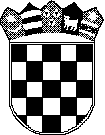 KLASA: 601-02/23-01/01URBROJ:238-31-19-23/20Velika Gorica, 27. prosinca 2023.g.Na temelju članka 25. Statuta Centra za djecu, mlade i obitelj Velika Gorica, Upravno vijeće Centra za djecu, mlade i obitelj Velika Gorica na svojoj 10. sjednici održanoj 27. prosinca 2024. godine jednoglasno je donijelo sljedeću ODLUKUOvom odlukom utvrđuje se iznos paušalne naknade članovima Upravnog vijeća Centra za djecu, mlade i obitelj Velika Gorica, prema kojoj se primjenjuje preporuka Gradskog vijeća Grada Velike Gorice o iznosu paušalne naknade članovima Upravnog vijeća Centra za djecu, mlade i obitelj Velika Gorica donesena dana 30. svibnja 2006. godine (KLASA: 021-04/2006-01/109, URBROJ: 238-33-02-2006-1) u sljedećim iznosima:Paušalna naknada u iznosu od 350,00 kn (neto) predsjedniku Upravnog vijeća te 250,00 kn (neto) članovima Upravnog vijeća mjesečno.Ova preporuka će se primjenjivati sve do izmjene ili donošenja nove odluke, sve u protuvrijednosti eura prema tečaju konverzije 7,5345 odnosno:Paušalna naknada u iznosu od 46,45 eura (neto) predsjedniku Upravnog vijeća te 33,18 eura (neto) članovima Upravnog vijeća. Preporuka  u prilogu čini sastavni dio ove Odluke.Predsjednik Upravnog vijeća:Josip TominčićREPUBLIKA HRVATSKAGRAD VELIKA GORICACentar za djecu, mlade i obitelj Velika GoricaKurilovečka 4801/6231-734